HOME RULE CLUB Application for Membership I wish to apply for membership of the Home Rule Club and agree to abide by the rules thereof and the ruling of the committee.We would also like to be able to correspond with you regarding Club activities and events. In order for us to carry out this we require you to positively opt in by completing the boxes below.I am happy for you to communicate with me regarding additional club activities via the following means. Please tick the relevant box(es).			Email: ⬜			Mobile: ⬜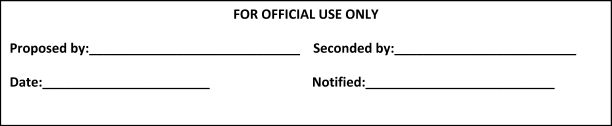 BLOCK CAPITALS PLEASEName: ___________________________________________Address: _______________________________________________________________Telephone: __________________________   Mobile: ___________________________Email: _______________________________________Signature: ____________________________________ Date: ____________________